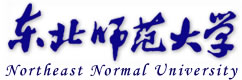 2016年海峡两岸四校经济与管理学术会会议手册主办单位东北师范大学研究生院承办单位东北师范大学经济学院吉林  长春2016年8月2016年两岸四校经济与管理学术会议一、会议日程简表二、会议日程2016年8月29日（周一全天）   地点：东北师范大学东师会馆净月店1:30-21:00	报到、登记入住2016年8月30日（周二上午）  地点：东北师范大学经济学院301室08:00-09:00	会议注册09:00-09:30	开幕式 （主持人：陈雷）					郭建华校长致开幕词				滕建州院长讲话合影   （地点：经济学院楼前）09:30-12:00	专题报告主题报告一：Using news to predict default rate in Taiwan报告人：林金龙教授主题报告二：中国在东亚区域内贸易中的地位和作用报告人：丁一兵教授主题报告三：Short-Sale Constraints and Option Trading: Evidence from Reg SHO报告人：周冠男教授主题报告四：互联网金融的普惠性及其局限报告人：王  倩教授12:00-13:30	午餐	（地点：东北师范大学东师会馆净月店）2016年8月30日（周二下午）    分论坛一：会计与财务管理前沿问题I     地点：东北师范大学经济学院308室    主持人：林金龙13:30-15:00  1.	分论坛一报告： The reactions to on-air stock reports: Prices, volume, and order submission behavior报告人：东华大學           肖朝兴（台湾）2.	分论坛一报告：中国企业跨境交叉上市改善了公司治理吗---基于分析师预测准确度的实证研究报告人：吉林大学经济学院   董秀良3.	分论坛一报告：Price Limits and the Value Premium in the Taiwan Stock Market报告人：暨南國際大學       柯冠成（台湾）4.	分论坛一报告：内部控制质量、会计稳健性与股权融资成本——基于中国上市公司的经验证据报告人：吉林大学经济学院   王爱群15:00-15:30  茶歇分论坛一：会计与财务管理前沿问题II     地点：东北师范大学经济学院308室    主持人： 肖朝兴15:00-17:00  1.分论坛一报告：Are Investors Always Compensated for Information Risk? The Evidence from the Financial Reporting Quality of Chinese Reverse-Merger Firms报告人：政治大學          陳嬿如（台湾）2.分论坛一报告：会计理性在市场和企业中的运用报告人：吉林大学经济学院  刘朝阳3.分论坛一报告：公司治理、企业社会责任对避税行为的影响报告人：吉林大学经济学院  林煜恩4. 分论坛一报告：收入多元化、金融自由化对商业银行绩效和风险的影响报告人：吉林大学经济学院  满媛媛2016年8月30日（周二下午）    分论坛二：经济学理论与方法论前沿问题I     地点：东北师范大学经济学院312室    主持人：王倩13:30-15:00	1.分论坛二报告： 报告人：吉林大学经济学院  张虎2.分论坛二报告：资源型城市可持续发展评价研究报告人：东北师范大学经济学院  张友祥3. 分论坛二报告：中国作为东亚市场提供者的地位与前景报告人：吉林大学经济学院  冯永琦4. 分论坛二报告：东亚奇迹的终结与产业链创新驱动报告人：吉林大学经济学院  孙黎15:00-15:30  茶歇分论坛二：经济学理论与方法论前沿问题II     地点：东北师范大学经济学院312室    主持人：张友祥15:00-17:00  1.分论坛二报告：汇率变动、贸易自由化与区域经济增长报告人：东北师范大学经济学院  廉东2.分论坛二报告：政府与市场关系之困：公用事业市场化改革的中国之路报告人：吉林大学经济学院  刘佳丽3.分论坛二报告：中国与东亚国家经济周期的协动特征及传导渠道研究报告人：东北师范大学经济学院  杨帆4.分论坛二报告：解读TPP及其对中国的影响报告人：吉林大学经济学院  王冠楠17:30-18:00	闭幕式   主持人：陈雷各分论坛总结董秀良主任致闭幕词18:00-19:30	招待晚宴祝大家东北师范大学之行愉快！日期时间议程地点8月29日1:30-21:00报到注册东北师范大学东师会馆净月店8月30日8:00－9:00会议注册东北师范大学经济学院8月30日9:00－9:30开幕式  主持人：陈雷东北师范大学经济学院301报告厅8月30日9:00－9:30合影东北师范大学经济学院楼前8月30日9:30－12:00专题报告主持人：董秀良主题报告一（林金龙）东北师范大学经济学院301报告厅8月30日9:30－12:00专题报告主持人：董秀良主题报告二（丁一兵）东北师范大学经济学院301报告厅8月30日9:30－12:00专题报告主持人：董秀良主题报告三（周冠男）东北师范大学经济学院301报告厅8月30日9:30－12:00专题报告主持人：董秀良主题报告四（王  倩）东北师范大学经济学院301报告厅8月30日12:00－13:30午餐东北师范大学东师会馆净月店8月30日13:30－15:00分论坛一：会计与财务管理前沿问题I主持人：林金龙分论坛一报告（肖朝兴 台湾）东北师范大学经济学院308室8月30日13:30－15:00分论坛一：会计与财务管理前沿问题I主持人：林金龙分论坛一报告（董秀良  吉大）东北师范大学经济学院308室8月30日13:30－15:00分论坛一：会计与财务管理前沿问题I主持人：林金龙分论坛一报告（柯冠成 台湾）东北师范大学经济学院308室8月30日13:30－15:00分论坛一：会计与财务管理前沿问题I主持人：林金龙分论坛一报告（王爱群 吉大）东北师范大学经济学院308室8月30日13:30－15：00分论坛二：经济学理论与方法论前沿问题I 主持人：王倩分论坛二报告（张  虎 吉大）东北师范大学经济学院312室8月30日13:30－15：00分论坛二：经济学理论与方法论前沿问题I 主持人：王倩分论坛二报告（张友祥 师大）东北师范大学经济学院312室8月30日13:30－15：00分论坛二：经济学理论与方法论前沿问题I 主持人：王倩分论坛二报告（冯永琦 吉大）东北师范大学经济学院312室8月30日13:30－15：00分论坛二：经济学理论与方法论前沿问题I 主持人：王倩分论坛二报告（孙  犁 吉大）东北师范大学经济学院312室8月30日15:00-15:30茶歇8月30日15:30－17:00分论坛一：会计与财务管理前沿问题II主持人：肖朝兴分论坛一报告（陳嬿如 台湾）东北师范大学经济学院308室8月30日15:30－17:00分论坛一：会计与财务管理前沿问题II主持人：肖朝兴分论坛一报告（刘朝阳 吉大）东北师范大学经济学院308室8月30日15:30－17:00分论坛一：会计与财务管理前沿问题II主持人：肖朝兴分论坛一报告（林煜恩 吉大）东北师范大学经济学院308室8月30日15:30－17:00分论坛一：会计与财务管理前沿问题II主持人：肖朝兴分论坛一报告（满媛媛 吉大）东北师范大学经济学院308室8月30日15:30－17:00分论坛二：经济学理论与方法论前沿问题II  主持人：张友祥分论坛二报告（廉  东 师大）东北师范大学经济学院312室8月30日15:30－17:00分论坛二：经济学理论与方法论前沿问题II  主持人：张友祥分论坛二报告（刘佳丽 吉大）东北师范大学经济学院312室8月30日15:30－17:00分论坛二：经济学理论与方法论前沿问题II  主持人：张友祥分论坛二报告（杨  帆 师大）东北师范大学经济学院312室8月30日15:30－17:00分论坛二：经济学理论与方法论前沿问题II  主持人：张友祥分论坛二报告（王冠楠 吉大）东北师范大学经济学院312室8月30日17:30-18:00闭幕式    主持人：陈雷各分论坛总结董秀良主任致闭幕辞东北师范大学经济学院301室8月30日18:00-19:30招待晚宴东北师范大学东师会馆净月店